English homework 23.10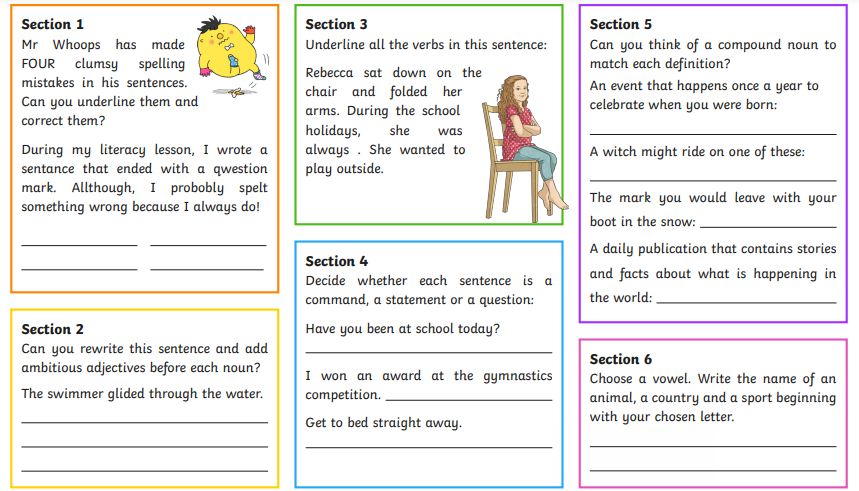 